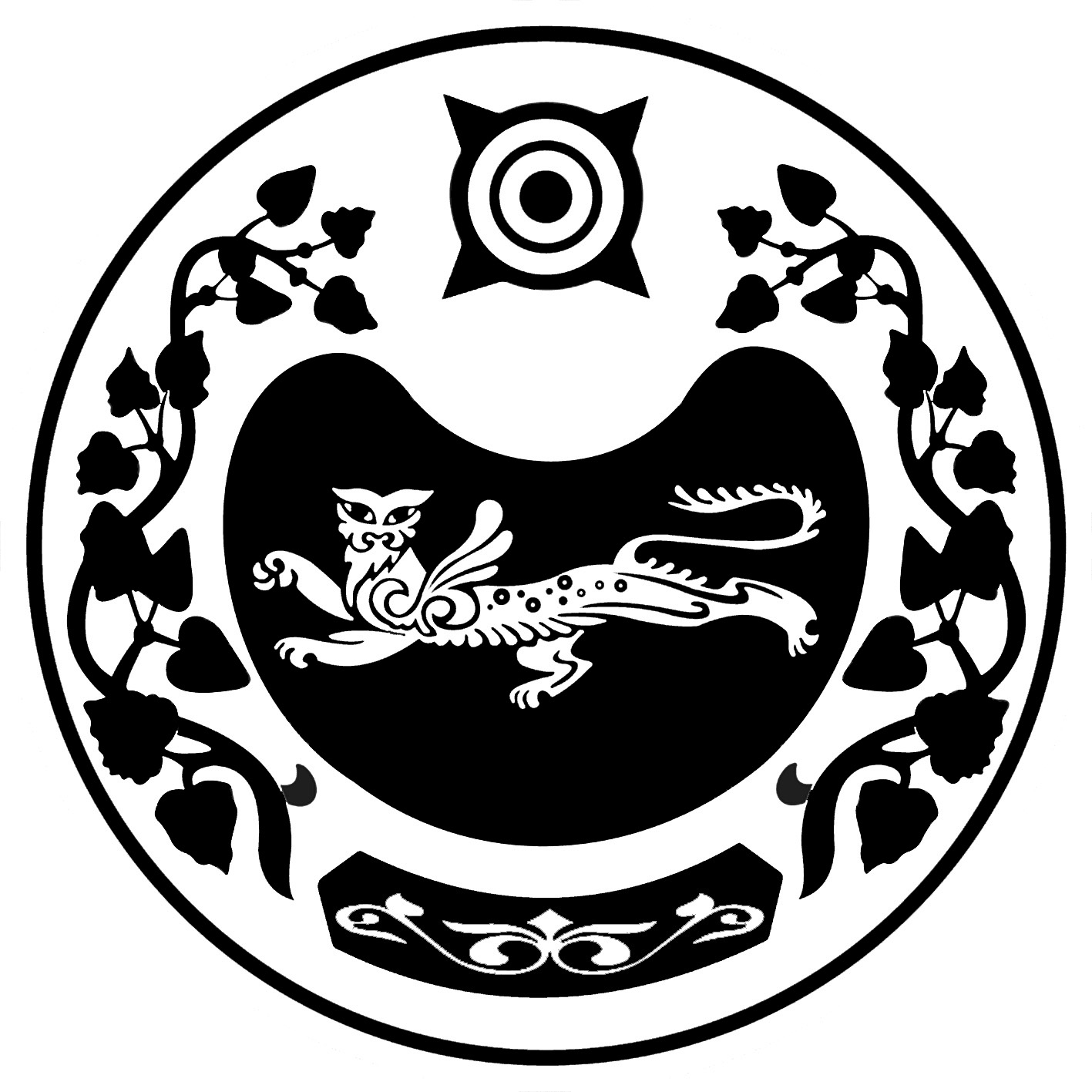              РОССИЯ ФЕДЕРАЦИЯЗЫ			РОССИЙСКАЯ ФЕДЕРАЦИЯ            ХАКАС РЕСПУБЛИКАЗЫ			  РЕСПУБЛИКА ХАКАСИЯ	                   АFБАН ПИЛТIРI 		                               АДМИНИСТРАЦИЯ      АЙМАFЫНЫH УСТАF-ПАСТАА                   УСТЬ-АБАКАНСКОГО РАЙОНАП О С Т А Н О В Л Е Н И Е  от  13.06.2019 № 776-пр.п. Усть-Абакан	В соответствии с Федеральным законом от 24.07.2007 № 209-ФЗ «О развитии малого и среднего предпринимательства в Российской Федерации»                            (с последующими изменениями), в целях координации и эффективного взаимодействия органов исполнительной власти Усть-Абаканского района Республики Хакасия  с предпринимательским сообществом Усть-Абаканского района, руководствуясь ст. 66 Устава муниципального образования                     Усть-Абаканский район, а также в целях реализации мероприятий, предусмотренных стандартом развития конкуренции в субъектах Российской Федерации, утвержденным распоряжением  Правительства Российской Федерации от 05.09.2015 № 1738-р, создания условий для развития конкуренции на территории муниципального образования Усть-Абаканский район, администрация                Усть-Абаканского районаПОСТАНОВЛЯЕТ:Создать координационный совет по развитию малого и среднего предпринимательства  муниципального образования  Усть-Абаканский район.Утвердить  Положение о координационном совете по развитию малого и среднего предпринимательства  муниципального образования  Усть-Абаканский район согласно приложению 1 к настоящему постановлению.                            Утвердить состав координационного совета по развитию малого и среднего предпринимательства  муниципального образования  Усть-Абаканский район  согласно приложению 2 к настоящему постановлению.2. Постановление Главы муниципального образования Усть-Абаканский район от 01.10.2013 г.  № 1692-п «О создании Совета по предпринимательству муниципального образования Усть-Абаканский район» считать утратившим силу.2. Главному редактору МАУ «Редакция газеты «Усть-Абаканские известия» И.Ю. Церковной опубликовать настоящее постановление в газете «Усть-Абаканские известия» или «Усть - Абаканские известия официальные».3. Главному специалисту по торговле, малому и среднему бизнесу администрации Усть-Абаканского района М.Г. Коршуновой опубликовать настоящее постановление на официальном сайте администрации Усть-Абаканского района в информационно-телекоммуникационной сети «Интернет».4. Контроль за исполнением настоящего постановления, возложить на        Н.А.Потылицыну – заместителя Главы администрации Усть-Абаканского района по финансам и экономике – руководителя Управления финансов и экономики     администрации Усть-Абаканского района. Глава Усть-Абаканского района                                                                Е.В. ЕгороваПОЛОЖЕНИЕо координационном совете по развитию малого и среднего предпринимательства муниципального образования Усть-Абаканский районОбщие положенияКоординационный совет по развитию малого и среднего предпринимательства  муниципального образования  Усть-Абаканский район   (далее - Совет) является постоянно  действующим совещательно-консультативным органом, образованным для обеспечения практического взаимодействия органов местного самоуправления Усть-Абаканского района и  субъектов малого и среднего предпринимательства  (далее – субъекты МСП),  консолидации их интересов с целью реализации политики муниципального образования Усть-Абаканский район в области развития малого и среднего предпринимательства и выработки предложений по основным направлениям социально-экономического развития, а также для содействия развитию конкуренции на территории Усть-Абаканского района. Решения Совета носят рекомендательный характер. Совет в своей деятельности руководствуется Конституцией Российской Федерации, федеральными законами, указами и распоряжениями Президента Российской Федерации, законами Республики Хакасия и распоряжениями Правительства Республики Хакасия, Уставом муниципального образования        Усть-Абаканский район, нормативными правовыми актами администрации        Усть-Абаканского района, а так же настоящим Положением.1.4 Члены Совета осуществляют свою деятельность на добровольной и безвозмездной основе.Цели и задачи СоветаОсновные цели Совета:2.1.1 привлечение субъектов МСП к выработке и реализации государственной и муниципальной политики в области развития малого и среднего предпринимательства;2.1.2 выдвижение и поддержка инициатив, имеющих общероссийское и региональное значение и направленных на реализацию государственной политики в области развития малого и среднего предпринимательства;2.1.3 проведение общественной экспертизы проектов нормативных правовых актов муниципального образования Усть-Абаканский район, регулирующих развитие малого и среднего предпринимательства;2.1.4 выработка рекомендаций органам местного самоуправления при определении приоритетов в области развития малого и среднего предпринимательства;2.1.5 привлечение граждан, общественных объединений и представителей средств массовой информации к обсуждению вопросов, касающихся реализации права граждан на предпринимательскую деятельность, и выработки по данным вопросам рекомендаций. В задачи Совета входят:формирование новых подходов к развитию МСП в Усть- Абаканском районе; совершенствование законодательства Усть-Абаканского района в сфере развития МСП;разработка предложений по созданию условий для развития предпринимательства и решения задач по устранению административных барьеров на территории Усть-Абаканского района;исследование проблем субъектов МСП;привлечение предпринимателей  к решению важнейших социально-экономических проблем Усть-Абаканского района;совершенствование методов взаимодействия общественных объединений, выражающих интересы субъектов МСП, органов местного самоуправления Усть-Абаканского района и органов местного самоуправления поселений Усть-Абаканского района;содействие популяризации МСП и формирование позитивного общественного мнения о предпринимательской деятельности;содействие распространению положительного опыта субъектов предпринимательской деятельности и организаций, выражающих интересы МСП;оказание практической помощи в защите прав и законных интересов субъектов предпринимательской деятельности;Обеспечение взаимодействия территориальных органов исполнительной власти Республики Хакасия, территориальных органов федеральных органов исполнительной власти, органов местного самоуправления, общественных организаций по вопросам внедрения стандарта развития конкуренции на территории муниципального образования Усть-Абаканский район Республики Хакасия (далее - стандарт).Функции  Совета3.1 Взаимодействие с Министерством экономического развития Республики Хакасия, органами местного самоуправления Усть-Абаканского района, федеральными органами  исполнительной власти и их территориальными органами, органами местного самоуправления поселений Усть-Абаканского района, организациями и общественными объединениями в целях выработки согласованных решений по вопросам реализации  политики муниципального образования          Усть-Абаканский район в сфере развития и поддержки малого и среднего предпринимательства;3.2 Выработка предложений и рекомендаций по проектам и программам, финансируемым из бюджета и иных внебюджетных источников;3.3 Анализ развития предпринимательской деятельности на территории     Усть-Абаканского района;3.4 Разработка предложений и рекомендаций по совершенствованию законодательства в сфере развития  и поддержки субъектов МСП, устранению административных барьеров в предпринимательской деятельности, определение приоритетов в области различных отраслей малого и среднего предпринимательства;3.5 Проведение исследований проблем малого и среднего предпринимательства, обобщение и распространение положительного опыта работы организаций, формирующих инфраструктуру поддержки субъектов МСП с использованием средств массовой информации и иных механизмов информационной поддержки субъектов МСП;3.6 Участие в рассмотрении спорных вопросов и конфликтных ситуаций, возникающих в сфере взаимоотношений субъектов МСП и органов местного самоуправления Усть-Абаканского района,  с целью определения характера проблемы (частный случай или системный);	  3.7 Разработка предложений по устранению нарушений прав и законных интересов субъектов МСП;3.8 Содействие привлечению внешних инвестиций в предпринимательство Усть-Абаканского района;3.9 Оказание консультационной, информационной и организационной поддержки предпринимательству;3.10 Координация деятельности создаваемых Советом комиссий и рабочих групп;3.11 Содействие созданию и деятельности объединений (союзов, ассоциаций) субъектов МСП;3.12 Подготовка и проведение конференций, совещаний, семинаров и других организационных мероприятий с участием субъектов МСП и иных заинтересованных лиц.Права Совета4.1 Совет в пределах своей компетенции для выполнения возложенных на него функций имеет право:4.1.1 принимать решения, имеющие рекомендательный характер, по вопросам, относящимся к компетенции Совета;4.1.2 запрашивать и получать через председателя Совета, его сопредседателей, секретаря Совета информацию, необходимую для выполнения порученных задач;4.1.3 заслушивать на своих заседаниях соответствующих должностных лиц по вопросам, относящимся к компетенции Совета;4.1.4 принимать внутренние документы, регламентирующие работу Совета;4.1.5 проводить общественную экспертизу проектов и нормативно-правовых актов администрации Усть-Абаканского района в сфере малого и среднего предпринимательства и рекомендовать их к принятию, финансированию и реализации;4.1.6 принимать участие в разработке и содействовать реализации муниципальных программ развития малого и среднего предпринимательства;4.1.7 создавать рабочие комиссии, формировать временные и постоянно действующие экспертные и рабочие группы для выполнения поставленных задач;4.1.8 взаимодействовать с органами государственной власти, органами местного самоуправления и организациями, осуществляющими контроль за использованием средств, выделенных на развитие и поддержку малого и среднего предпринимательства;4.1.9 привлекать для участия в работе Совета с правом совещательного голоса представителей органов местного самоуправления, экспертов и консультантов из числа ученых, предпринимателей, представителей органов государственной власти и других специалистов, не входящих в состав Совета;4.1.10 участвовать в работе конференций, совещаний, круглых столов, семинаров по вопросам, относящимся к компетенции Совета;4.1.11 принимать участие в обсуждении проекта Плана мероприятий ("дорожной карты") по содействию развитию конкуренции на рынках товаров, работ и услуг Республики Хакасия, включая информацию о разработке и выполнении мероприятий "дорожной карты";4.1.12 участвовать в обсуждении проекта плана мероприятий ("дорожной карты") по внедрению стандарта, включая информацию о разработке и выполнении мероприятий, предусмотренных "дорожной картой";4.1.13 рассматривать и утверждать ежегодный доклад о состоянии и развитии конкурентной среды на рынках товаров и услуг Республики Хакасия, а в случае необходимости представлять замечания, предложения и особые мнения членов Совета для включения их в доклад;4.1.14 рассматривать проекты правовых актов администрации                     Усть-Абаканского района в части их потенциального воздействия на состояние и развитие конкуренции;4.1.15 осуществлять иные права по вопросам, относящимся к компетенции Совета, в соответствии с законодательством;4.1.16 рассматривать и анализировать результаты мониторинга состояния и развития конкурентной среды на рынках товаров, работ и услуг Усть-Абаканского района.Порядок создания совета5.1 Совет создается, реорганизуется и упраздняется постановлением администрации Усть-Абаканского района.5.2 Положение о Совете и его состав утверждаются постановлением администрации Усть-Абаканского района.Состав  СоветаВ состав Совета входят представители субъектов малого и среднего предпринимательства, руководители общественных объединений предпринимателей и организаций, образующих инфраструктуру поддержки субъектов малого и среднего предпринимательства, представители органов местного самоуправления Усть-Абаканского раойна Республики Хакасия.Совет состоит из председателя Совета, сопредседателя  от администрации Усть-Абаканского района, сопредседателя от предпринимательского сообщества, секретаря Совета, членов Совета. Председателем Совета является Глава Усть-Абаканского района.Сопредседателем  от администрации Усть-Абаканского района является заместитель Главы администрации  Усть-Абаканского района по финансам и экономике – руководитель управления финансов и экономики администрации        Усть - Абаканского района.Секретарем Совета назначается главный специалист по торговле, малому и среднему бизнесу администрации Усть-Абаканского района.Перечень кандидатов в состав Совета формируется администрацией      Усть-Абаканского района на основании предложений, поступивших от субъектов МСП, организаций, выражающих интересы субъектов МСП Усть-Абаканского района,  органов местного самоуправления района и  поселений Усть-Абаканского района,  иных организаций и  общественных объединений.Организация деятельности СоветаСовет строит свою деятельность исходя из задач и функций, закрепленных в разделе 2 и 3 настоящего Положения. Члены Совета участвуют в его работе лично.Заседания Совета проводятся по мере необходимости, но не реже 1 раза в полгода. Заседание Совета проводится под руководством председателя Совета, в его отсутствии – под руководством сопредседателя от администрации                 Усть-Абаканского района.Заседание Совета может проводиться в очной и заочной форме.Исполнительным органом Совета является секретарь Совета.В целях экспертизы проектов районных программ, проектов постановлений и других правовых актов, затрагивающих интересы субъектов МСП, и для реализации принятых решений из числа членов Совета формируются рабочие группы. Для подготовки отдельных решений Совет привлекает в установленном порядке экспертов и специалистов в сфере поддержки и развития малого и среднего предпринимательства.7.6.  Председатель Совета:             а) осуществляет непосредственное руководство деятельностью Совета и несет персональную ответственность за ее результаты;	б)  утверждает повестку;	  в)   организует проведение заседаний Совета;  г)  координирует работу  по подготовке экспертных заключений и проектов решений по рассматриваемым вопросам;  д)  обеспечивает и контролирует выполнение решений Совета.7.7 Сопредседатель от администрации Усть-Абаканского района:  а) участвует в заседаниях комитетов;  б) согласовывает повестку заседания Совета;7.8 Сопредседатель от предпринимательского сообщества Усть-Абаканского района: а)  участвует в заседаниях Совета; б)  согласовывает повестку заседаний Совета;7.9 Секретарь Совета: а) осуществляет организационную и техническую работу по подготовке заседаний Совета, в том числе формирует проект повестки заседания Совета; б)  ведет документооборот Совета; в) выполняет другие функции в соответствии с поручениями председателя Совета.7.10 Заседание Совета считается правомочным при наличии более половины от установленного числа членов Совета.7.11 Решение Совета оформляется протоколом и носит рекомендательный характер. Протокол подписывается председателем Совета (а в случае его отсутствия- сопредседателем от администрации Усть-Абаканского района) и секретарем.7.12   Решение принимается прямым большинством голосов присутствующих на заседании из состава Совета путем открытого голосования. При равенстве количества за и против право решающего голоса принадлежит председателю Совета.7.13 Информационно-аналитическое обеспечение деятельности Совета осуществляет общий отдел администрации Усть-Абаканского района.7.14 Материалы заседаний Совета являются открытыми и размещаются на официальном портале администрации Усть-Абаканского районаУправделами администрацииУсть-Абаканского района                                                                                  В.В. Губин    Составкоординационного совета по развитию малого и среднего предпринимательства в муниципальном образовании Усть-Абаканский район.Председатель координационного совета по развитию малого и среднего предпринимательства в муниципальном образовании Усть-Абаканский район: Егорова Елена Владимировна –Глава Усть-Абаканского района. Сопредседатель координационного совета по развитию малого и среднего предпринимательства в муниципальном образовании Усть-Абаканский район: Потылицына Наталья Александровна – заместитель Главы администрации Усть-Абаканского района по финансам и экономике – руководитель Управления финансов и экономики администрации Усть-Абаканского района.Сопредседатель координационного совета по развитию малого и среднего предпринимательства в муниципальном образовании Усть-Абаканский район от  предпринимательского сообщества: Пашинина Светлана Анатольевна – индивидуальный предприниматель. Члены Совета по предпринимательству:-  Амиров Шамиль Казанапович - глава КФХ (по согласованию);- Богатыренко Николай Григорьевич – директор ООО «Рэдвуд»                      (по согласованию);- Васильев Андрей Валентинович – глава КФХ (по согласованию);- Вербианова Светлана Алексеевна – индивидуальный предприниматель             (по согласованию);- Гудкова Екатерина Владимировна – заместитель руководителя УКМПСТ администрации Усть-Абаканского района (по согласованию);- Данилова Анастасия Юрьевна – индивидуальный предприниматель             (по согласованию);- Дырина Татьяна Аркадьевна – директор ООО СПК «Сибирь», омбудсмен по Усть-Абаканскому району по защите прав предпринимателей (по согласованию);- Крыцын Денис Сергеевич – индивидуальный предприниматель                        (по согласованию);- Малышева Надежда Владимировна - индивидуальный предприниматель             (по согласованию);- Недосекова Виктория Николаевна – индивидуальный предприниматель          (по согласованию);- Пауль Денис Анатольевич – директор Фонда развития Хакасии                       (по согласованию);- Похабов Андрей Викторович – индивидуальный предприниматель                      (по согласованию);- Сосновская Тамара Геннадьевна – главный специалист по молодежной политике УКМПСТ администрации Усть-Абаканского района ( по согласованию);- Тоторов Александр Владимирович – индивидуальный предприниматель                 (по согласованию);- Ухварин Эдуард Иванович – глава КФХ (по согласованию);- Федорченко Галина Леонидовна - заместитель  руководителя - начальник экономического отдела Управления финансов и экономики администрации              Усть-Абаканского района (по согласованию);- Эрбес Александр Сергеевич – и.о. заместителя главного врача по лечебной части ГБУЗ РХ «Усть-Абаканская РБ»;Секретарь координационного совета по развитию малого и среднего предпринимательства в муниципальном образовании Усть-Абаканский район: Коршунова Мария Геннадьевна–  главный специалист по торговле, малому и среднему бизнесу администрации Усть-Абаканского района.Управделами администрацииУсть-Абаканского района                                                                                  В.В. ГубинО координационном совете по развитию малого и среднего предпринимательства муниципального образования Усть-Абаканский районПриложение  1утверждено постановлением администрации Усть-Абаканского района                                                            от  13.06.2019   № 776-п   Приложение  2утверждено постановлением  администрации Усть-Абаканского района                                                            от 13.06.2019  № 776-п